MUNICÍPIO DE TIMBÓ– SC 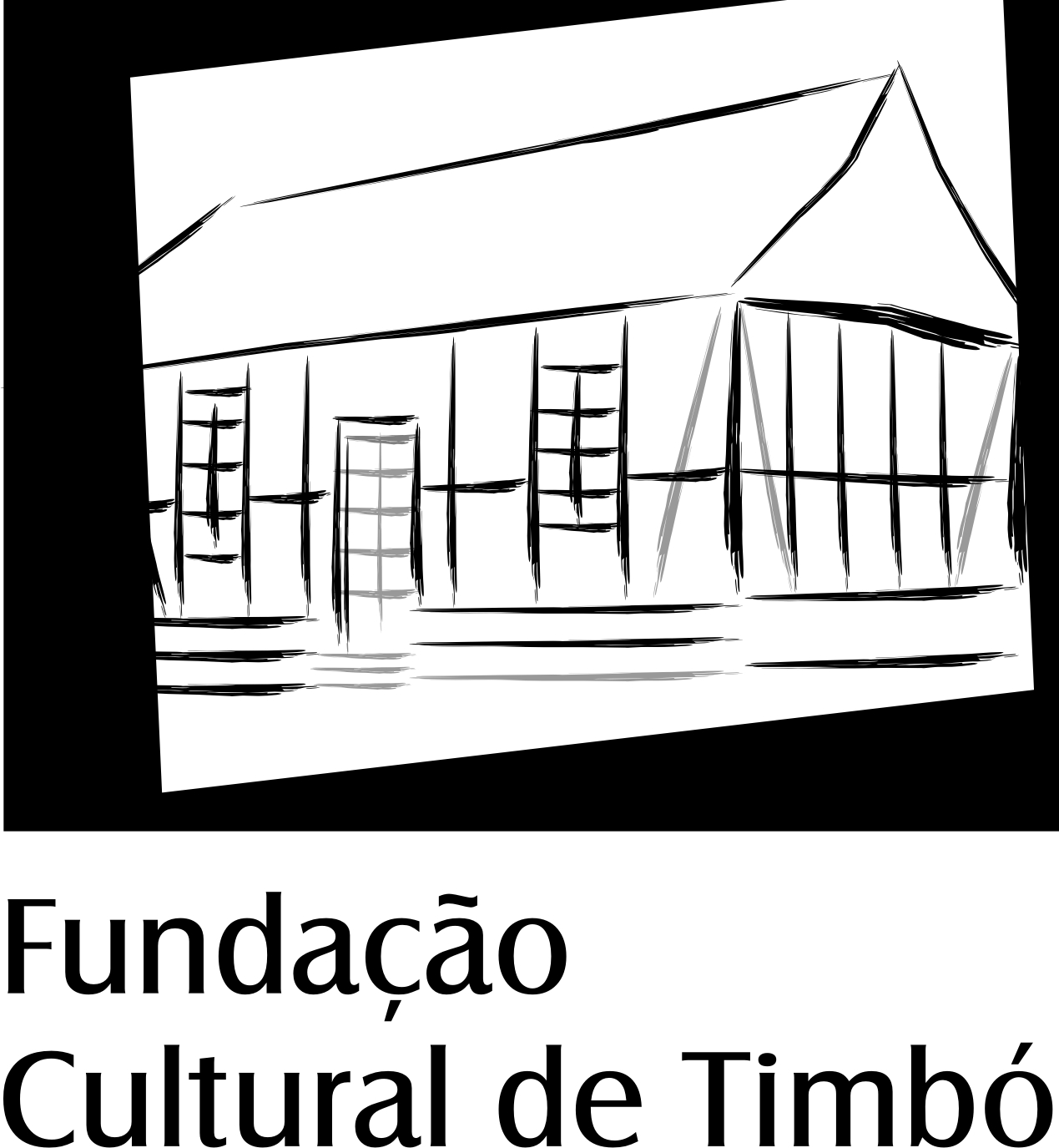 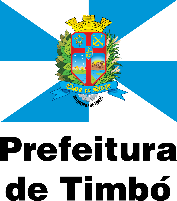 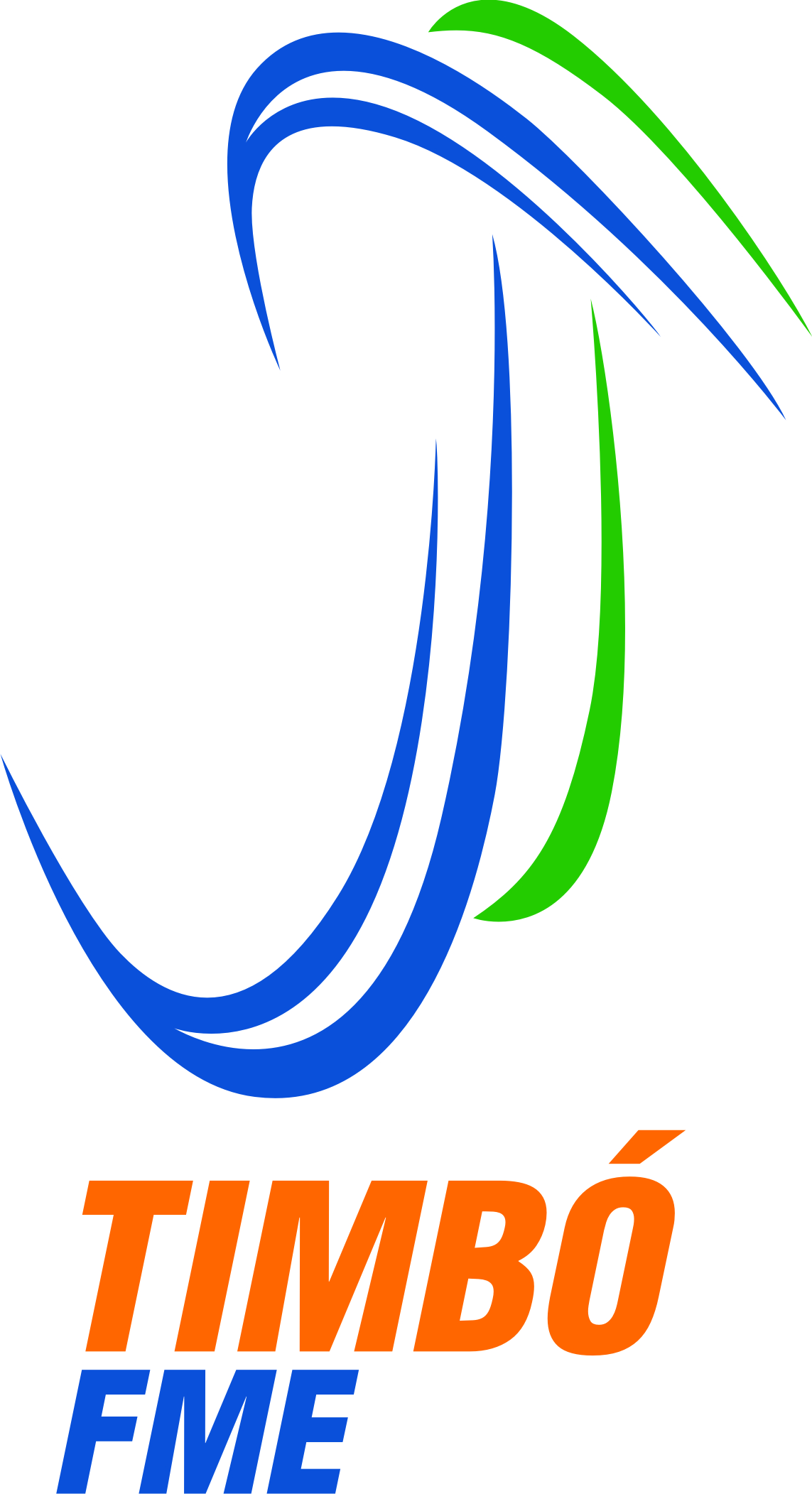 CONCURSO PÚBLICO:  EDITAL Nº 01/2013 - ADMINISTRAÇÃO DIRETA DE TIMBÓFUNDAÇÃO CULTURAL DE TIMBÓ   EDITAL Nº 01/2013 FUNDAÇÃO MUNICIPAL DE ESPORTES EDITAL Nº 01/2013PROCESSO SELETIVO:  EDITAL Nº 01/2013 - ADMINISTRAÇÃO DIRETA DE TIMBÓDIVULGA LOCAIS E HORÁRIOS DAS PROVASA Comissão Especial para Supervisionar e Acompanhar a Realização  do Concurso Público e Processo Seletivo, nomeada pela Portaria n° 578/2013, juntamente com o Instituto o Barriga Verde, torna público o que segue:As provas escritas objetivas do Concurso Público da Administração Direta Edital 01/2013, da Fundação Cultural de Timbó Edital 01/2013, da Fundação Municipal de Esportes Edital 01/2013 e do Processo Seletivo para Agentes Comunitários de Saúde Edital 01/2013, serão realizadas no dia 09 de janeiro de 2014 nos seguintes locais e horários:Horários:  Para todos os cargos, em todas as escolas os horários seguirão a tabela abaixo:1.2 Locais: As provas serão realizadas nos seguintes locais:DISTRIBUIÇÃO DE CARGOS POR ESCOLA2. O candidato deverá chegar ao local da prova com no mínimo 20 (vinte) minutos de antecedência do horário de fechamento dos portões, para localizar sua sala e assinar a lista de presença. 2.1 O portão de acesso ao local da prova fecha 15min (quinze minutos) antes do horário previsto para início da prova.  Será vedada a entrada nos locais de prova dos candidatos que chegarem após o fechamento do portão seja qual for o motivo alegado para o atraso, estando o candidato que deixar de fazer ou chegar com atraso a prova escrita, desclassificado do concurso público.2.2. O candidato deverá apresentar obrigatoriamente documento de identificação oficial com foto e levar duas canetas esferográfica, de tubo transparente de tinta azul ou preta.Timbó, 31 de Janeiro de 2014Comissão Especial para Supervisionar e Acompanhar a Realização  do Concurso Público e Processo SeletivoINSTITUTO O BARRIGA VERDEEventoHorárioAbertura dos portões de acesso aos locais de prova8h15Fechamento dos portões (não sendo permitido o acesso a partir desse horário)8h45Abertura dos envelopes e distribuição das provas e Início da resolução da prova9hFinal do prazo mínimo para entrega da prova e ou retirar-se do local de prova10h6. Final da prova. Entrega Obrigatória do caderno de questões e cartão resposta (assinado).12hEscolaridade exigida para CargoLocal da Prova/endereçoEnsino Fundamental CompletoEnsino SuperiorE.M. Erwin PradeRua Frederico Schumann, 209,Bairro Pomeranos - Timbó SCAlfabetizadoSéries Iniciais do Ensino FundamentalEnsino MédioE. E B Prof Julio ScheidemantelRua Itapema, 452, Bairro Quintino - Timbó SCCargo ESCOLARIDADECertameESCOLAEletricistaFUNDAMENTALCP ADMERWIN PRADEAgente Comunitário de SaúdeFUNDAMENTALPS ADMERWIN PRADEMarceneiroFUNDAMENTALCP ADMERWIN PRADEMotoristaFUNDAMENTALCP ADMERWIN PRADEMédico do TrabalhoSUPERIORCP ADMERWIN PRADEProfessor Ensino Fundamental Séries Iniciais SUPERIORCP ADMERWIN PRADEProfessor de Artes Ensino Fundamental Séries Iniciais  SUPERIORCP ADMERWIN PRADEProfessor de Geografia Ensino Fundamental  SUPERIORCP ADMERWIN PRADEProfessor de História Ensino Fundamental  SUPERIORCP ADMERWIN PRADEProfessor de Matemática Ensino Fundamental  SUPERIORCP ADMERWIN PRADEProfessor Educação Infantil Pré-Escola  SUPERIORCP ADMERWIN PRADE Professor de Artes Educação Infantil  SUPERIORCP ADMERWIN PRADEPedreiroALFABETIZADOCP ADMPROF.  JULIOAuxiliar Operacional I SERIES INICIAISCP ADMPROF.  JULIOAuxiliar Operacional I SERIES INICIAISCP FCTPROF.  JULIOAuxiliar Operacional I SERIES INICIAISCP FMEPROF.  JULIOOperador de MáquinaSERIES INICIAISCP ADMPROF.  JULIOSoldadorSERIES INICIAISCP ADMPROF.  JULIOAgente de Saúde PúblicaMEDIOCP ADMPROF.  JULIOAgente de Trânsito e Transporte MEDIOCP ADMPROF.  JULIOAuxiliar de Recreação InfantilMEDIOCP ADMPROF.  JULIOFiscal de ObrasMEDIOCP ADMPROF.  JULIO